AGENȚIA PENTRU PROTECȚIA MEDIULUI DÂMBOVIȚA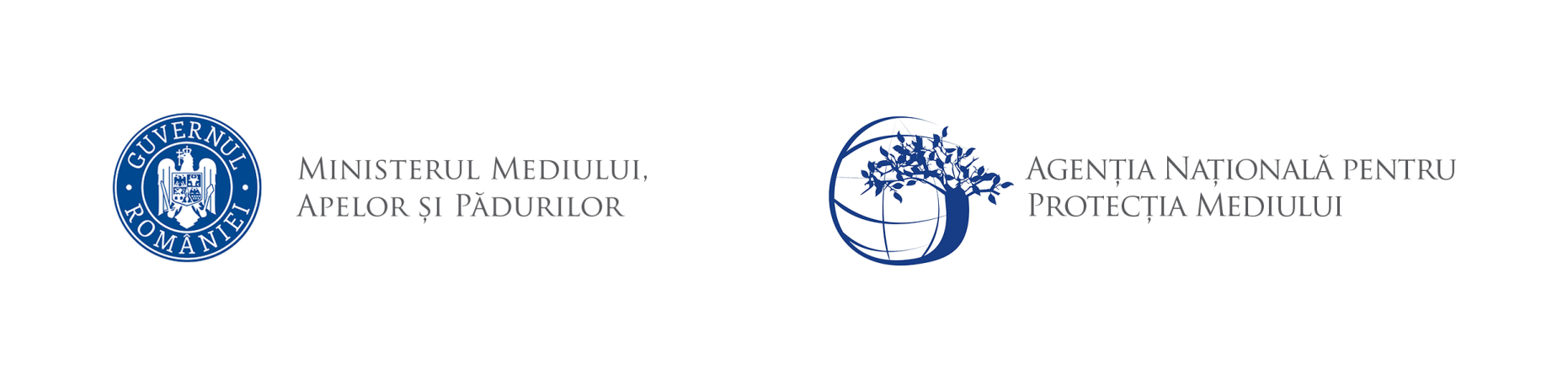 Nr. 6903/3802/.02.2024Proiect DECIZIA ETAPEI DE ÎNCADRARENr.  din .02.2024Ca urmare a solicitării de emitere a acordului de mediu adresate de UAT ULMI cu sediul în judet Dambovita, localitatea Ulmi, sat Ulmi, strada Principala, nr. 146, înregistrată la Agenția pentru Protecția Mediului (APM) Dâmbovița cu nr. 6903 din data 02.05.2023, în baza Legii nr. 292/2018 privind evaluarea impactului anumitor proiecte publice şi private asupra mediului și a Ordonanței de Urgenta a Guvernului nr. 57/2007 privind regimul ariilor naturale protejate, conservarea habitatelor naturale, a florei şi faunei sălbatice, aprobată cu modificări şi completări prin Legea nr. 49/2011, cu modificările şi completările ulterioare,Agenția pentru Protecția Mediului (APM) Dâmbovița decide, ca urmare a consultărilor desfășurate în cadrul ședinței Comisiei de analiză tehnică din data de 08.02.2024, că proiectul  ”Infiintarea unui centru de colectare a deseurilor prin aport voluntar în comuna Ulmi, județul Dâmbovița", propus a fi amplasat în județul Dâmbovița, comuna Ulmi, sat Viisoara, strada Balastierei, FN, nu se supune evaluării impactului asupra mediului; nu se supune evaluării adecvate; nu se supune evaluării impactului asupra corpurilor de apă.Justificarea prezentei decizii:I. Motivele pe baza cărora s-a stabilit luarea deciziei etapei de încadrare in procedura de evaluare a impactului asupra mediului sunt următoarele:a) proiectul se încadrează în prevederile Legii nr. 292/2018 privind evaluarea impactului anumitor proiecte publice și private asupra mediului, Anexa nr. 2, pct. 10, lit. b;b) impactul realizării proiectului asupra factorilor de mediu va fi redus pentru sol, subsol, vegetație, fauna si nesemnificativ pentru ape, aer si așezările umane;c) nu au fost formulate observații din partea publicului în urma mediatizării depunerii solicitării de emitere a acordului de mediu respectiv, a luării deciziei privind etapa de încadrare;II. Motivele pe baza cărora s-a stabilit neefectuarea evaluării adecvate sunt următoarele:Terenul pe care se va realiza investiția este amplasat în comuna Rascaeti, județul Dâmbovița, nu este amplasat într-o arie naturala protejată de interes național sau comunitar;Proiectul propus nu intră sub incidența art. 28 din Ordonanța de Urgenţă a Guvernului nr. 57/2007 privind regimul ariilor naturale protejate, conservarea habitatelor naturale, a florei și faunei sălbatice, aprobată cu modificări și completări prin Legea nr. 49/2011, cu modificările și completările ulterioare;III. Motivele pe baza cărora s-a stabilit neefectuarea evaluării impactului asupra corpurilor de apă:Conform adresei Administratia Nationala Apele Romane si conform consultarilor din cadrul sedintei CAT intrunita la APM Dambovita – pentru proiectul propus nu este necesara obtinerea avizului de gospodarire a apelor.1. Caracteristicile proiectuluimărimea proiectului:Pe amplasament se vor executa următoarele lucrări:Platformă carosabilă pentru amplasarea containerelor de tip ab-roll pentru deșeuri și circulația autoturisemlor cetățenilor care aduc deșeuri, respectiv a camioanelor (cap- tractor) care aduc/ridică containerele de mai sus. Stratificația platformei carosabile cuprinde umplutura (balast, piatră spartă), geotextil, geocompozit, beton asfaltic.Platformă betonată pentru amplasarea containerelor de tip baracă. Platforma betonată (pe care vor fi amplasate containerul-birou și cel frigo) va conține stratul-suport din balast compactat și betonul de min. 15 cm. Structura de susținere a copertinei va avea fundații izolate din BA, iar împrejmuirea fundații izolate cilindrice.Copertină pe structură metalică ușoară pentru protecția containerelor deschise alcătuită din 9 stâlpi situați la interax de câte 5.0m, prevăzuți la partea superioară cu grinzi în consolă de câte 4.50m de o parte și de alta. Învelitoarea se va realiza din tablă trapezoidală cu cute de 45-85mm, fixată pe panele alcătuite din profile Z, profile IPE sau U, dimensionate la încărcările climaterice de la nivelul învelitorii precum și la greutatea proprie a acesteia.Canalizare pentru colectarea apelor pluviale;Zonă verde cu gazon și plantație perimetrală de protecție;Împrejmuire a amplasamentului cu gard din panouri bordurate prinse pe stâlpi rectangulari din oțel, cu poartă de acces culisantă - acționare manuală;În zona de acces principal se va monta un cântar carosabil pentru camioane (cap-tractor);Pe lângă lucrările de amenajare platforma va fi prevăzută cu următoarele dotări:Container de tip baracă pentru administrație - supraveghere, prevăzut cu un mic depozit de scule și două grupuri sanitare, unul pentru angajatul platformei, altul pentru cetățenii care aduc deșeuri;Container de tip baracă frigo, pentru cadavre de animale mici de casă (pisici, câini, păsări);Un container de tip baracă pentru colectarea de deșeuri periculoase (vopsele, bidoane de vopsele sau diluanți, medicamente expirate, baterii)Trei containere prevăzute cu presă pentru colectarea deleurilor de hârtie/carton, plastic, respectiv textile;Trei containere închise și acoperite de tip walk-in, pentru colecatrea deșeurilor electrice/elctronice, a celor de uz casnic (electrice mari - frigidere, televizoare, etc.) și a celor de mobilier din lemn;Două containere de tip SKIP deschise, pentru deseuri de sticlă - geam, respetciv sicle/borcane/recipiente;Trei containere deschise, înalte, de tip ab-roll pentru anvelope, deșeuri metalice, deșeuri de curte/grădină (crengi, frunze, etc);Trei containere deschise, joase, de tip ab-roll pentru deșeuri din construcții, moloz;Separator de hidrocarburi pentru toată platforma carosabilă;Două scări mobile metalice (oțel zincat) pentru descărcarea deșeurilor în containerele deschise înalte.Stâlpi de iluminat și camere supraveghere (8 bucăți).        Se propune înființarea unui centru de colectare prin aport voluntar ce vor asigura colectarea separată a deșeurilor care nu pot fi colectate în sistem „door-to-door”, respectiv deșeuri reciclabile și biodeșeuri care nu pot fi colectate în pubelele individuale, precum și fluxurile speciale de deșeuri – deșeuri voluminoase, deșeuri textile, deșeuri din lemn, mobilier, deșeuri din anvelope, deșeuri de echipamente electrice și electronice, baterii uzate, deșeuri periculoase, deșeuri de gradină, deșeuri din construcții și demolări.Caracteristicile construcției propuse Suprafață teren 2.500 m2Suprafață construită 0 m2Suprafață desfașurată 0 m2Suprafata betonata 1.933,35mpSuprafata trotuar dale beton 92.74 mpSuprafata spațiu verde amenajat 397.86 mpP.O.T. 0,00 %C.U.T. 0,00Infrastructura:Stratificația platformei carosabile cuprinde umplutură (balast, piatră spartă), geotextil, geocompozit, beton asfaltic. Platforma betonată (pe care vor fi amplasate containerul-birou și cel frigo) va conține stratul - suport din balast compactat și betonul de min. 15 cm.Structura de susținere a copertinei va avea fundații izolate din B.A., iar împrejmuirea fundații izolate cilindrice.Suprastructura:Copertina are o structură metalică ușoară alcătuită din 9 stâlpi situați la interax de câte 5.0 m, prevăzuți la partea superioară cu grinzi în consolă de câte 4.50 m de o parte și de alta.Stâlpii au secțiunea transversală sub formă de cruce, fiind alcătuiți din câte 2 profile ortogonale sudate între ele. Grinzile în consolă sunt alcătuite din profile IPE360. Pe direcție longitudinală s-au prevăzut grinzi de montaj și rigidizare alcătuite din profile IPE160. Pentru rigidizarea structurii la nivelul învelitorii s-au prevăzut contravântuiri alcătuite din bare 25. Execuția structurii presupune realizarea uzinată a ansamblelor stâlpilor și grinzilor și montajul acestora pe șantier prin îmbinări cu șuruburi.Învelitoarea se va realiza din tablă trapezoidală cu cute de 45-85mm, fixată pe panele alcătuite din profile Z, profile IPE sau U, dimensionate la încărcările climaterice de la nivelul învelitorii precum și la greutatea proprie a acesteia.Celelate obiecte (containerele) vor fi amplasate direct pe platformele lor, ele fiind echipate și gata de utilizare (plug-in).b) cumularea cu alte proiecte: nu este cazul;c) utilizarea resurselor naturale: se vor utiliza resurse naturale în cantități limitate, iar materialele necesare realizării proiectului vor fi preluate de la societăți autorizate; d) producția de deșeuri: deșeurile generate în perioada de execuție vor fi stocate selectiv şi predate către societăți autorizate din punct de vedere al mediului pentru activităţi de colectare/valorificare/eliminare; e) emisiile poluante, inclusiv zgomotul și alte surse de disconfort: lucrările și măsurile prevăzute în proiect nu vor afecta semnificativ factorii de mediu (aer, apă, sol, așezări umane); f) riscul de accident, ţinându-se seama în special de substanțele şi de tehnologiile utilizate: in timpul lucrărilor de execuție pot apare pierderi accidentale de carburanți sau lubrefianți de la vehiculele si utilajele folosite; după punerea in funcțiune a obiectivului vor fi luate masuri de securitate si paza la incendii;2. Localizarea proiectelor2.1. utilizarea existentă a terenului: Conform Certificatului de Urbanism nr. 3/09.01.2023, terenul este situat în intravilanul comunei, aparține domeniului privat al UAT Ulmi, categoria folosință teren: neproductiv. 2.2. relativa abundență a resurselor naturale din zonă, calitatea și capacitatea regenerativă a acestora:  nu este cazul;2.3. capacitatea de absorbție a mediului, cu atenție deosebită pentru:zonele umede: nu este cazul;zonele costiere: nu este cazul;zonele montane şi cele împădurite: nu este cazul;parcurile şi rezervaţiile naturale: nu este cazul;ariile clasificate sau zonele protejate prin legislaţia în vigoare, cum sunt: proiectul nu este amplasat în sau în vecinătatea unei arii naturale protejate;f) zonele de protecţie specială, mai ales cele desemnate prin Ordonanţa de Urgenţă a Guvernului nr. 57/2007 privind regimul ariilor naturale protejate, conservarea habitatelor naturale, a florei şi faunei sălbatice, cu modificările şi completările ulterioare, zonele prevăzute prin Legea nr. 5/2000 privind aprobarea Planului de amenajare a teritoriului naţional – Secţiunea a III – a – zone protejate, zonele de protecţie instituite conform prevederilor Legii apelor nr. 107/1996, cu modificările şi completările ulterioare şi Hotărârea Guvernului nr. 930/2005 pentru aprobarea Normelor speciale privind caracterul şi mărimea zonelor de protecţie sanitară şi hidrogeologică: proiectul nu este inclus în zone de protecţie specială desemnate;g) ariile în care standardele de calitate a mediului stabilite de legislaţie au fost deja depăşite: nu au fost înregistrate astfel de situaţii;  h) ariile dens populate: nu e cazul; i) peisajele cu semnificaţie istorică, culturală şi arheologică: nu este cazul; 3. Caracteristicile impactului potenţial:        a) extinderea impactului: aria geografică şi numărul persoanelor afectate: impactul va fi local, numai în zona de lucru, pe perioada execuţiei;    b) natura transfrontieră a impactului: nu este cazul;    c) mărimea şi complexitatea impactului: impact relativ redus şi local atât pe perioada execuţiei proiectului;    d) probabilitatea impactului: impact cu probabilitate redusă pe parcursul realizării investiţiei, deoarece măsurile prevăzute de proiect nu vor afecta semnificativ factorii de mediu (aer, apă, sol, aşezări umane);    e) durata, frecvenţa şi reversibilitatea impactului: impact cu durată, frecvenţă şi reversibilitate reduse datorită naturii proiectului şi măsurilor prevăzute de acesta. Condițiile de realizare a proiectului:Titularul are obligaţia de a urmări modul de respectare a legislației de mediu în vigoare pe toata perioada de execuţie a lucrărilor şi  după realizarea acestuia să ia toate măsurile necesare pentru a nu se produce poluarea apelor subterane, de suprafață, a solului sau a aerului.Respectarea condițiilor impuse prin toate avizele solicitate în Certificatul de Urbanism.Titularul are obligația respectării condițiilor impuse prin actele de reglementare emise/solicitate de alte autorități.Vor fi respectate conditiile si recomandarile cuprinse în studiul de evaluare a impactului asupra sanatatii si confortul populatiei care au fost preluate in Notificarea de asistenta de specialitate nr. 2059/26.09.2023.Pentru  organizarea de șantier:depozitarea materialelor de construcţie şi a deşeurilor rezultate se va face în zone special amenajate fără să afecteze circulația în zonă;utilajele de construcţii se vor alimenta cu carburanți numai în zone special amenajate fără a se contamina solul cu produse petroliere; întreţinerea utilajelor/mijloacelor de transport (spălarea lor, efectuarea de reparaţii, schimburile de ulei) se vor face numai la service-uri/baze de producţie autorizate;toate echipamentele mecanice trebuie să respecte standardele referitoare la emisiile de zgomot în mediu conform H.G. nr. 1756/2006 privind emisiile de zgomot în mediu produse de echipamentele destinate utilizării în exteriorul clădirilor; deşeurile menajere se vor colecta în europubelă şi se vor preda către unități autorizate;prin organizarea de șantier nu se vor ocupa suprafețe suplimentare de teren, față de cele planificate pentru realizarea proiectului;pentru lucrările specifice de șantier se vor utiliza toalete ecologice;Protecţia apelor în perioada de construire si in perioada de functionare:nu se vor evacua ape uzate în apele de suprafaţă sau subterane, nu se vor manipula sau depozita deşeuri, reziduuri sau substanţe chimice, fără asigurarea condiţiilor de evitare a poluării directe sau indirecte a apelor de suprafaţă sau subterane;Protecția aeruluiÎn perioada de construire:	- 	transportul materialelor de construcție şi a deșeurilor rezultate se va face pe cât posibil pe trasee stabilite în afara zonelor locuite;	- 	se vor alege trasee optime din punct de vedere al protecţiei mediului pentru vehiculele care transportă materiale de construcție ce pot elibera în atmosferă particule fine; transportul acestor materiale se va realiza cu vehicule acoperite cu prelate şi pe drumuri care vor fi umezite;b) În perioada de funcționare:- In etapa de exploatare, containerele vor conține materiale inerte, care nu produc mirosuri si nu degaja alte noxe. Pentru deșeurile periculoase si cadavre de animale mici sunt prevăzute toate masurile ca aceste categorii sa nu producă disconfort, fiind depozitate in recipienti etanși si respectiv in containerul frigorific;- respectarea tehnologiilor specifice fiecărei activități;- implementarea unui program de verificare și de întreținere preventivă a echipamentelor și instalațiilor (inclusiv a celor pentru controlul emisiilor) in vederea eliminării posibilelor pierderi accidentale de emisii în atmosferă. Protecția împotriva zgomotului 	In timpul execuţiei şi funcţionării proiectului Nivelul de zgomot continuu echivalent ponderat A (LAeqT) se va încadra în limitele SR 10009/2017 - Acustică: Limite admisibile ale nivelului de zgomot din mediul ambiant şi OM nr. 119/2014 pentru aprobarea Normelor de igienă şi sănătate publică privind mediul de viaţă al populaţiei (cu modificările ulterioare), respectiv:65 dB - la limita spațiului funcțional* al amplasamentului; 60 dB - limita admisă pentru nivelul de zgomot exterior la limita proprietăţii în cazul clădirilor cu teren împrejmuit (curte) şi cu destinaţie rezidenţială cu regim de două niveluri sau mai puţin;50 dB - limita admisă pentru nivelul de zgomot exterior la faţada clădirilor rezidenţiale (fațada care este cea mai expusă acţiunii unei surse de zgomot exterioare clădirii)55 dB - în timpul zilei (în intervalul orar 07:00 – 23:00) / 45 dB noaptea (între orele 23:00 – 7:00) – la exteriorul clădirilor învecinate încadrabile în categoria ”teritorii protejate”**, pentru orice clădire rezidenţială care se află poziţionată intr-un teritoriu protejat instituit ca urmare a punerii în aplicare a Normelor de igienă şi sănătate publică privind mediul de viaţă al populaţiei, aprobate de autoritatea publică centrală pentru sănătate.*Limita spațiului funcțional reprezentat de incinte industriale și spații cu activități asimilate activităților industriale se consideră limita proprietății acestui spațiu conform planului cadastral, inclusiv teren (SR 10009/2017, tabel 1, Nota 3).**Prin teritorii protejate se înțelege: zonele de locuit, parcurile, zonele de odihna si recreere, instituţiile social-culturale si medicale, precum si unitățile economice ale căror procese tehnologice necesita factori de mediu lipsiți de impurități.Protecția soluluiÎn perioada de construire: - 	mijloacele de transport vor fi asigurate astfel încât să nu existe pierderi de material sau deşeuri în timpul transportului;- 	utilajele de construcții se vor alimenta cu carburanţi numai în zone special amenajate fără a se contamina solul cu produse petroliere;- 	întreţinerea utilajelor/mijloacelor de transport (spălarea lor, efectuarea de reparaţii, schimburile de ulei) se vor face numai la service-uri/baze de producţie autorizate;În perioada de funcționare:se interzice poluarea solului cu carburanți, uleiuri uzate în urma operațiilor de staționare, aprovizionare, depozitare sau alimentare cu combustibili a utilajelor şi a mijloacelor de transport sau datorită funcționării necorespunzătoare a acestora;  sunt interzise deversările neautorizate sau accidentale ale oricare substanțe poluante pe sol, în apele de suprafață sau freatice.Modul de gospodărire a deşeurilorTitularul are obligația respectării prevederilor Ordonanței de Urgenţă a Guvernului României  privind  protecția mediului nr. 195/2005, aprobată cu modificări şi completări  prin Legea nr. 265/2006, cu modificările și completările ulterioare precum şi ale Legii nr. 92/2021 privind regimul deșeurilor, aprobata prin legea nr. 17/2023. În conformitate cu prevederile legislației anterior menționate, titularul are următoarele obligații:Referitor la gestionarea deşeurilor – în faza de construire:Titularul autorizaţiei de construire/desfiinţare emise de către autoritatea administraţiei publice locale […] are obligaţia de a avea un plan de gestionare a deşeurilor din activităţi de construire şi/sau desfiinţare după caz, prin care se instituie sisteme de sortare pentru deşeurile provenite din activităţi de construcţie şi desfiinţare, cel puţin pentru lemn, materiale minerale - beton, cărămidă, gresie şi ceramică, piatră, metal, sticlă, plastic şi ghips pentru reciclarea/reutilizarea lor pe amplasament, în măsura în care este fezabil din punct de vedere economic, nu afectează mediul înconjurător şi siguranţa în construcţii, precum şi de a lua măsuri de promovare a demolărilor selective pentru a permite eliminarea şi manipularea în condiţii de siguranţă a substanţelor periculoase pentru a facilita reutilizarea şi reciclarea de înaltă calitate prin eliminarea materialelor nevalorificabile.Titularii pe numele cărora au fost emise autorizaţii de construire şi/sau desfiinţare […] au obligaţia să gestioneze deşeurile din construcţii şi desfiinţări, astfel încât să atingă un nivel de pregătire pentru reutilizare, reciclare şi alte operaţiuni de valorificare materială, inclusiv operaţiuni de rambleiere care utilizează deşeuri pentru a înlocui alte materiale, de minimum 70% din masa deşeurilor nepericuloase provenite din activităţi de construcţie şi desfiinţări, cu excepţia materialelor geologice naturale definite la categoria 17 05 04 […]Următoarea ierarhie se aplică prioritar în cadrul politicii de prevenire a generării şi de gestionare a deşeurilor:prevenirea;pregătirea pentru reutilizare;reciclarea;alte operaţiuni de valorificare, precum valorificarea energetică;eliminarea.Se vor adopta măsuri pentru:reducerea volumului deşeurilor generate, în special al deşeurilor care nu pot fi pregătite pentru reutilizare sau reciclare;reducerea generării de deşeuri în cadrul proceselor legate de [...] construcţii şi desfiinţări, luând în considerare cele mai bune tehnici disponibile.Se va verifica vizual dacă sunt deşeurile sunt separate corespunzător, se vor prelua separat şi nu se vor amesteca în timpul transportului cu alte deşeuri sau materiale cu proprietăţi diferite.Deşeurile generate din activitatea proprie vor fi stocate/depozitate temporar în spaţii special amenajate;Se vor utiliza spaţiile special amenajate pentru stocarea temporară a deşeurilor colectate, în condiţii care să garanteze reducerea riscului pentru sănătatea umană şi deteriorarea calităţii mediului Se vor colecta şi stoca separat cel putin următoarele categorii de deşeuri: hârtie, plastic, sticlă, metal; Este obligatoriu ca deşeurile să fie supuse operaţiunilor de pregătire pentru reutilizare, reciclare sau altor operaţiuni de valorificare;Se vor efectua operaţiunile de tratare prin mijloace proprii sau prin intermediul unui operator economic autorizat care desfăşoară activităţi de tratare a deşeurilorSe vor gestiona deşeurile fără a pune în pericol sănătatea umană şi fără a dăuna mediului, în special:fără a genera riscuri pentru aer, apă, sol, faună sau floră;fără a crea disconfort din cauza zgomotului;fără a afecta negativ peisajul sau zonele de interes special;Se va evita formarea de stocuri de deşeuri colectate, care ar putea genera fenomene de poluare a mediului;Este interzisă amestecarea diferitelor categorii de deşeuri periculoase cu alte categorii de deşeuri periculoase sau cu alte deşeuri, substanţe ori material;Documentele justificative conform cărora operaţiunile de gestionare au fost efectuate, vor fi furnizate la solicitare, la cererea autorităţilor competente sau a unui deţinător anterior al deşeurilorEste interzisă abandonarea deşeurilor.Este interzisă eliminarea deşeurilor în afara spaţiilor autorizate în acest scop.Este interzisă incendierea deşeurilor de orice fel.Transportul deşeurilor se va face cu respectarea prevederilor H.G. nr. 1061/2008, privind transportul deşeurilor periculoase şi nepericuloase pe teritoriul României şi cu mijloace de transport adecvate, care să respecte normele ADR;Transportul deşeurilor se face numai cu autovehicule inscripţionate cu litera « D » la loc vizibil;Se vor întocmi documentele necesare de însoţire a deşeurilor transportate, din care să rezulte deţinatorul, transportatorul, destinatarul, tipurile de deşeuri şi codificarea acestora, locul de încărcare, locul de destinaţie, cantitatea de deşeuri transportată (conform prevederilor H.G. nr. 1061/2008), astfel:pentru deşeurile periculoase în cantităţi mai mari de 1 tonă/an se va întocmi anexa nr. 1 – Formular de aprobare transport deşeuri periculaose şi anexa nr. 2,  la fiecare transport realizat, pentru deşeurile periculoase în cantităţi mai mici de 1 tona/an se va întocmi numai anexa nr. 2;pentru deşeurile nepericuloase se va întocmi anexa 3 – Formular de încărcare-descărcare deşeuri nepericuloase;Se vor utiliza numai mijloace de transport adecvate naturii deşeurilor transportate, care să nu permită împrăştierea deşeurilor în timpul transportului, astfel încat să fie respectate normele privind sănătatea populaţiei şi a mediului înconjurător;Referitor la gestionarea deşeurilor – în faza de funcţionare:Următoarea ierarhie se aplică prioritar în cadrul politicii de prevenire a generării şi de gestionare a deşeurilor:prevenirea;pregătirea pentru reutilizare;reciclarea;alte operaţiuni de valorificare, precum valorificarea energetică;eliminarea.Se vor adopta măsuri pentru:reducerea volumului deşeurilor generate, în special al deşeurilor care nu pot fi pregătite pentru reutilizare sau reciclare;Titularii, deţinătorii de deşeuri au următoarele obligaţii:să deţină spaţii special amenajate pentru stocarea deşeurilor în condiţii care să garanteze reducerea riscului pentru sănătatea umană şi deteriorării calităţii mediului;să evite formarea de stocuri de deşeuri care urmează să fie valorificate, precum şi de produse rezultate în urma valorificării care ar putea genera fenomene de poluare a mediului sau care să prezinte riscuri asupra sănătăţii populaţiei;să adopte cele mai bune tehnici disponibile în domeniul valorificării deşeurilor.Se vor implementa proceduri de caracterizare şi preacceptare a deşeurilor: Aceste proceduri sunt necesare pentru aplicarea adecvată, din punct de vedere tehnic şi juridic, a operaţiilor de tratare a unui anumit deşeu înainte ca acesta să ajungă într-o instalaţie. Procedurile de caracterizare şi preacceptare cuprind proceduri de colectare de informaţii despre intrările de deşeuri şi caracterizarea deşeurilor pentru a obţine suficiente informaţii privind compoziţia acestora;Se vor implementa proceduri de acceptare a deşeurilor: Procedurile de acceptare au scopul de a confirma caracteristicile deşeului care au fost identificate în etapa de preacceptare. Aceste proceduri definesc elementele care trebuie să fie verificate la sosirea deşeului la instalaţie, precum şi criteriile de acceptare şi de respingere a deşeului. Ele pot să cuprindă inspectarea şi analiza deşeului. Se va implementa un sistem de urmărire şi un inventar al deşeurilor: Sistemul de urmărire şi inventarul deşeurilor au scopul de a urmări locul şi cantitatea deşeurilor aflate pe amplasament. Acestea conţin toate informaţiile generate în cursul procedurilor de preacceptare [ex. data sosirii pe amplasament şi numărul unic de referinţă al deşeului, informaţii privind deţinătorii anteriori ai deşeului, rezultatele analizelor efectuate pentru preacceptarea şi acceptarea deşeurilor, calea de tratare preconizată, natura şi cantitatea deşeurilor din amplasament, inclusiv toate pericolele identificate], de acceptare, de depozitare, de tratare şi/sau de transfer al deşeurilor în afara amplasamentului. Sistemul de urmărire a deşeurilor este bazat pe riscuri (ex. iau în considerare proprietăţile periculoase ale deşeului, riscurile pe care le prezintă deşeul din punctul de vedere al siguranţei procesului, al securităţii în muncă şi al impactului asupra mediului, precum şi informaţiile furnizate de deţinătorii anteriori ai deşeului);Se va implementa un sistem de management al calităţii deşeurilor rezultate: Această tehnică presupune instituirea şi punerea în aplicare a unui sistem de management al calităţii deşeurilor rezultate care să asigure conformitatea acestora cu aşteptările (utilizând de exemplu standardele EN existente). Sistemul de management permite, în plus, monitorizarea şi optimizarea procesului de tratare a deşeurilor, putând să includă în acest scop o analiză a fluxului de materiale pentru componentele relevante de pe tot parcursul tratării deşeurilor. Operatorul economic trebuie să asigure trierea deşeurilor: Deşeurile se păstrează separat, în funcţie de proprietăţile lor, pentru a uşura depozitarea şi tratarea şi a le face mai puţin periculoase pentru mediu. Trierea deşeurilor se bazează pe separarea fizică a deşeurilor şi pe proceduri care identifică momentul şi locul depozitării acestora;Procedurile de preacceptare şi acceptare precum şi fluxurile sistemelor de urmărie şi ale celor de  management al calităţii deşeurilor rezultate se vor baza pe riscuri (ex. vor lua în considerare proprietăţile periculoase ale deşeului, riscurile pe care le prezintă deşeul din punctul de vedere al siguranţei procesului, al securităţii în muncă şi al impactului asupra mediului, precum şi informaţiile furnizate de deţinătorii anteriori ai deşeului);Pentru desfăşurarea activităţii se vor respecta prevederile următoarelor acte normative:O.U.G. nr. 195/2005 privind protecţia mediului, cu modificările şi completările ulterioare;O.U.G. nr. 92/2021 privind regimul deşeurilor, aprobata si modificata prin Legea 17/2023;Decizia Comisiei 2000/532/CE din 3 mai 2000 de înlocuire a Deciziei 94/3/CE de stabilire a unei liste de deşeuri în temeiul art. 1 lit. (a) din Directiva 75/442/CEE a Consiliului privind deşeurile şi a Directivei 94/904/CE a Consiliului de stabilire a unei liste de deşeuri periculoase în temeiul art. 1 alin. (4) din Directiva 91/689/CEE a Consiliului privind deşeurile periculoase, consolidată cu Decizia 2014/955/UE/18-dec-2014 de modificare a Deciziei 2000/532/CE de stabilire a unei liste de deşeuri în temeiul Directivei 2008/98/CE a Parlamentului European şi a ConsiliuluiH.G. nr. 1061/2008, privind transportul deşeurilor periculoase şi nepericuloase pe teritoriul României;Decizia de punere în aplicare nr. 1147/2018 de stabilire a concluziilor privind cele mai bune tehnici disponibile (BAT) pentru tratarea deşeurilor, în temeiul Directivei 2010/75/UE a Parlamentului European şi a Consiliului [notificată cu numărul C(2018) 5070].    Lucrări de refacere a amplasamentului- în cazul unor poluări accidentale se va reface zona afectată;- la încetarea activităţii se vor dezafecta construcţiile/instalaţiile existente şi se va readuce terenul la starea inițială în vederea utilizării ulterioare a terenului;MonitorizareaÎn timpul implementării proiectului: în scopul eliminării eventualelor disfuncţionalităţi, pe întreaga durată de execuţie a lucrărilor vor fi supravegheate:- respectarea cu stricteţe a limitelor şi suprafeţelor;- modul de depozitare a materialelor de construcţie;- respectarea rutelor alese pentru transportul materialelor de construcţie;- respectarea normelor de securitate a muncii;- respectarea măsurilor de reducere a poluării;- refacerea la sfârşitul lucrărilor a zonelor afectate de lucrările de organizare a şantierului;- nivelul de zgomot – în cazul apariţiei sesizărilor din partea populaţiei datorate depăşirii limitelor admisibile se vor lua măsuri organizatorice şi/sau tehnice corespunzătoare de atenuare a impactului.Proiectul propus nu necesită parcurgerea celorlalte etape ale procedurilor de evaluare a impactului asupra mediului, evaluarea adecvată si evaluarea impactului asupra corpurilor de apă.La finalizarea obiectivului de investitii, beneficiarul are obligatia sa solicite si sa obtina autorizatia de mediu.Prezenta decizie este valabilă pe toată perioada de realizare a proiectului, iar în situaţia în care intervin elemente noi, necunoscute la data emiterii prezentei decizii, sau se modifică condiţiile care au stat la baza emiterii acesteia, titularul proiectului are obligaţia de a notifica autoritatea competentă emitentă.Orice persoană care face parte din publicul interesat şi care se consideră vătămată într-un drept al său ori într-un interes legitim se poate adresa instanţei de contencios administrativ competente pentru a ataca, din punct de vedere procedural sau substanţial, actele, deciziile ori omisiunile autorităţii publice competente care fac obiectul participării publicului, inclusiv aprobarea de dezvoltare, potrivit prevederilor Legii contenciosului administrativ nr. 554/2004, cu modificările şi completările ulterioare.Se poate adresa instanţei de contencios administrativ competente şi orice organizaţie neguvernamentală care îndeplineşte condiţiile prevăzute la art. 2 din Legea nr. 292/2018 privind evaluarea impactului anumitor proiecte publice şi private asupra mediului, considerându-se că acestea sunt vătămate într-un drept al lor sau într-un interes legitim.Actele sau omisiunile autorităţii publice competente care fac obiectul participării publicului se atacă în instanţă odată cu decizia etapei de încadrare, cu acordul de mediu ori, după caz, cu decizia de respingere a solicitării de emitere a acordului de mediu, respectiv cu aprobarea de dezvoltare sau, după caz, cu decizia de respingere a solicitării aprobării de dezvoltare.Înainte de a se adresa instanţei de contencios administrativ competente, persoanele prevăzute la art. 21 din Legea nr. 292/2018 privind evaluarea impactului anumitor proiecte publice şi private asupra mediului au obligaţia să solicite autorităţii publice emitente a deciziei prevăzute la art. 21 alin. (3) sau autorităţii ierarhic superioare revocarea, în tot sau în parte, a respectivei decizii. Solicitarea trebuie înregistrată în termen de 30 de zile de la data aducerii la cunoştinţa publicului a deciziei.Autoritatea publică emitentă are obligaţia de a răspunde la plângerea prealabilă prevăzută la art. 22 alin. (1) în termen de 30 de zile de la data înregistrării acesteia la acea autoritate.Procedura de soluţionare a plângerii prealabile prevăzută la art. 22 alin. (1) este gratuită şi trebuie să fie echitabilă, rapidă şi corectă.Prezenta decizie poate fi contestată în conformitate cu prevederile Legii nr. 292/2018 privind evaluarea impactului anumitor proiecte publice şi private asupra mediului şi ale Legii nr. 554/2004, cu modificările şi completările ulterioare.DIRECTOR EXECUTIV,Maria MORCOAȘE                                                                                                                                                                                                               Întocmit, Șef Serviciu A.A.A.,  Florian STĂNCESCU	                                            consilier  A.A.A., Mădălina  CURSARU Șef Serviciu C.F.M., Laura Gabriela BRICEAG